Youtube öffnenStarten Sie in Ihrem Browser das Programm durch Eintippen von  Youtube.ch  oder Youtube.com in der Eingabezeile.StartbildschirmSo navigieren Sie auf YouTubeWenn Sie bei YouTube nicht angemeldet sind, sehen Sie auf der Startseite einige der beliebtesten Videos sowie Highlights der beliebtesten Kategorien auf YouTube wie Musik und Sport.1 = Werbeblock2 = Vorgeschlagenes Video3 = Kanäle (linke Spalte)Auf der linken Seite sind sogenannte Kanäle auswählbar. Sie zeigen thematisch die Filme. Wenn Sie z.B. Musik anklicken, werden in der Mitte die Filme nach Musik-Kategorien angezeigt.Video ansehenKlicken Sie auf das Bild oder den Titel des gewünschten Videos. Sofort öffnet sich das Video und die Detailangaben werden angezeigt.DetailangabenBeschreibung des VideosVideo suchenUeber das Suchfeld kann ein oder mehrere Suchbegriffe eingegeben werden und die entsprechenden Filme werden aus der Bibliothek gesucht. Alle gefundenen und ähnlichen Videos werden nun aufgelistet.Erweiterte Suche (Filter)Sie können die Suche nach Videos und anderen Inhalten auf YouTube mithilfe von Filtern eingrenzen.Nachdem der Eingabe einer Suchanfrage erscheint darunter die Schaltfläche Filter.Alle Filme dieses Autors ansehenUnter dem Video-Bild steht hinter dem Benutzer-Avatar der Autor. Wenn Sie den Autor klicken, werden das Konto und eine Liste seiner Videos aufgerufen.Kanal abonnierenKommentareKommentare stellen eine praktische Möglichkeit dar, mit anderen Nutzern auf YouTube zu interagieren. Sie können die Kommentare anderer Benutzer zu dem Video lesen oder einen eigenen eingeben. Kommentare erstellenFür das Erstellen eines Kommentars müssen Sie angemeldet sein.Video versendenFalls Ihnen das Video gefällt, können Sie an Ihre Bekannten einen Link  senden. Das Video kann dann direkt aus dem Mail-Programm gestartet werden.YouTube-Konten Mit einem eigenen YouTube-Konto haben Sie erweiterte Möglichkeiten und zahlreiche YouTube-Funktionen nutzen, einschliesslich positiver oder negativer Bewertungen, Abonnements, Favoriten, Wiedergabeverlauf und das Markieren von Videos zum späteren Ansehen. Sie können Wiedergabelisten erstellen und können einen eigenen Kanal einrichten. Einige Erwachsenenfilme können nur angesehen werden, wenn Sie angemeldet sind.Für die Anmeldung auf YouTube benötigen Sie ein Konto. Erstellen eines  YouTube-KontosAnmelden in YouTube anGeben Sie dazu Ihren Mail-Account und das entsprechende Passwort ein.KontoinhaberIm Kopf sind Informationen über den Kontoinhaber vorhanden.Feed (mittlere Spalte)Der Feed ist die mittlere Spalte der Startseite. Hier sehen Sie Videos der von Ihnen abonnierten Kanäle sowie personalisierte Videoempfehlungen.Linke SpalteWeitere Vorteile eines eigenen YouTube-KontosEigene Videos veröffentlichenSie können eigene Videos hochladen.Eigenes Video monetarisierenSie können die eigenen Videos monetarisieren, das heisst, Sie können damit Geld verdienen.Statistiken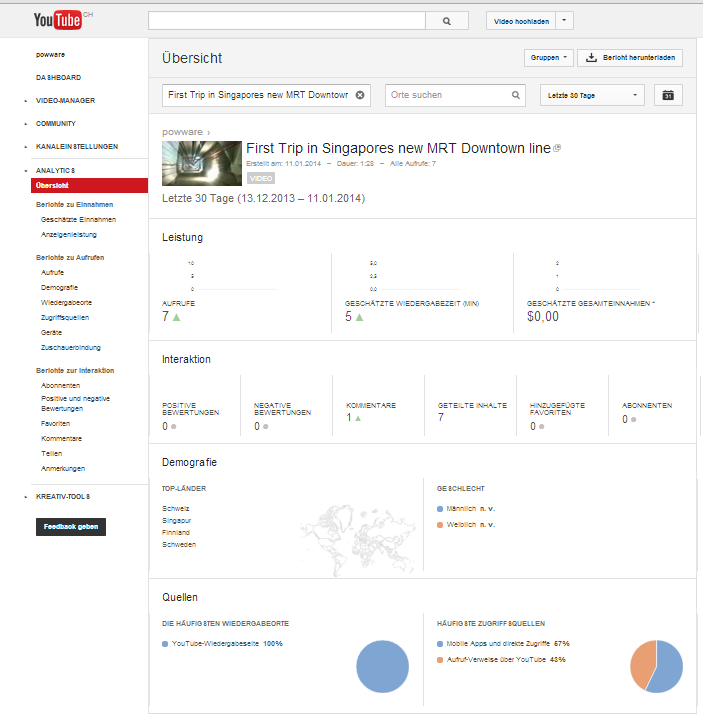 YouTube-Konto löschenSind Sie bei YouTube nicht mit einer Email-Adresse angemeldet, die zu einer Google-Identität gehört, erfolgt eine Löschung durch lediglich drei Schritte:Melden Sie sich bei YouTube an und klicken Sie in den Kontoeinstellungen Erweitert.Klicken Sie dort ganz unten  auf Konto schliessen.Jetzt wird eine neue Seite geöffnet.Geben Sie hier den Löschgrund an und anschliessend nochmals das Passwort ein und bestätigen Sie die Abfrage. Ihr YouTube Konto ist nun gelöscht. 1 1.YoutubeKurszielYouTube (Aussprache [ˈjuːtuːb]) ist ein Internet-Videoportal der Google, auf dem die Benutzer kostenlos Video-Clips ansehen, bewerten und hochladen können.Sie lernen, Filme in Youtube anzusehen und zu  navigieren.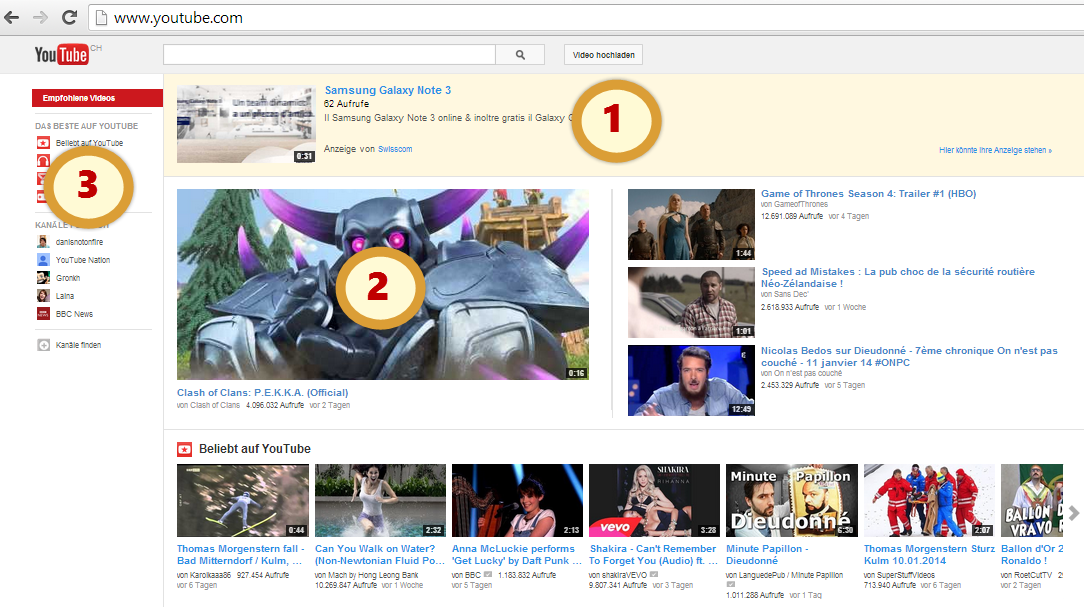 UebungKlicken Sie wahlfrei ein Video.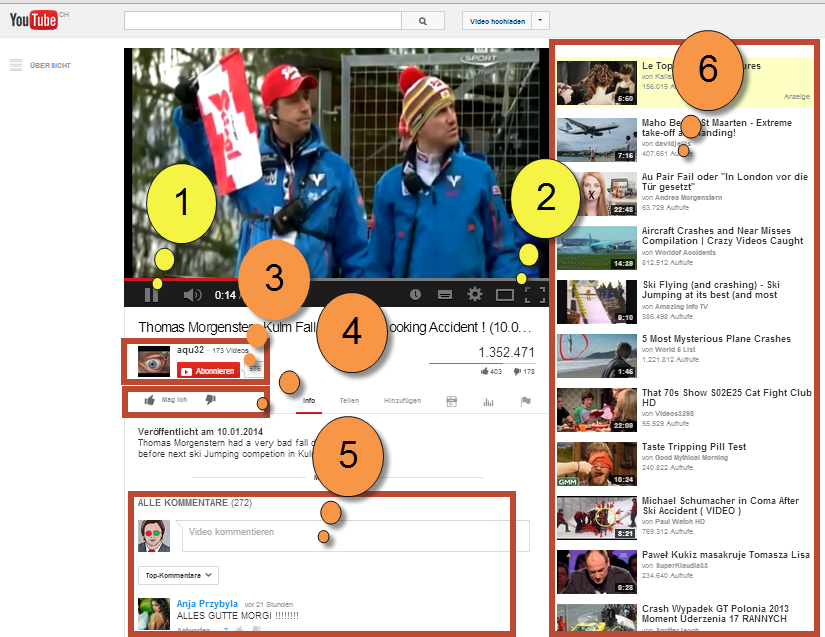 1   Start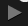    Pause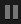    Lautstärke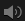 Ueber die erste Schaltfläche  können Sie das Video starten oder pausieren lassen. Starten Sie das Video, halten Sie es mal an und starten Sie es erneut.Ueber die zweite Schaltfläche können Sie die Lautstärke einstellen.Daneben wird die bereits gesehene Zeit und die Gesamtdauer anzeigt.Verändern Sie die Lautstärke,  als letzte setzen Sie das Video auf stumm.2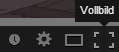 Ueber die beiden Schaltflächen rechts können Sie die Grösse der Anzeige anpassen.Um den Vollbildmodus zu verlassen, müssen Sie die Taste ESC drücken.Betrachten Sie das Video im Vollbildmodus.Kehren Sie auf die Normalanzeige zurück.Ueber die Uhr können Sie das Video für eine spätere Ansicht markieren.3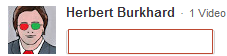 Anzeige der Person, welche dieses Video hochgeladen hat. Mittels Klick auf dem Namen können sie das Profil des Autors aufrufen.Rechts daneben wird die Anzahl der gespeicherten Videos dieses Autors angezeigt.4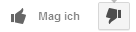 Ueber die Daumen können Sie das Video bewerten. Daumen hoch bedeutet gute Bewertung. Sie müssen dazu jedoch angemeldet sein.5KommentareHier werden Kommentare eingegeben und angezeigt.  Für die Eingabe müssen Sie angemeldet sein.6Aehnliche VideosIn dieser Spalte werden ähnliche Videos aufgelistet. 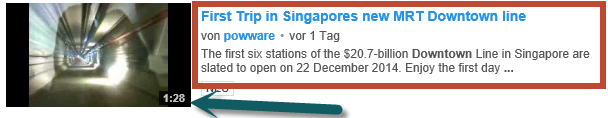 Links: Vorschaubild und Dauer des Videos (grüner Pfeil)Rechts oder evtl. darunter: Titelzeile, Autor, Hochladedatum, Kurzbeschreibung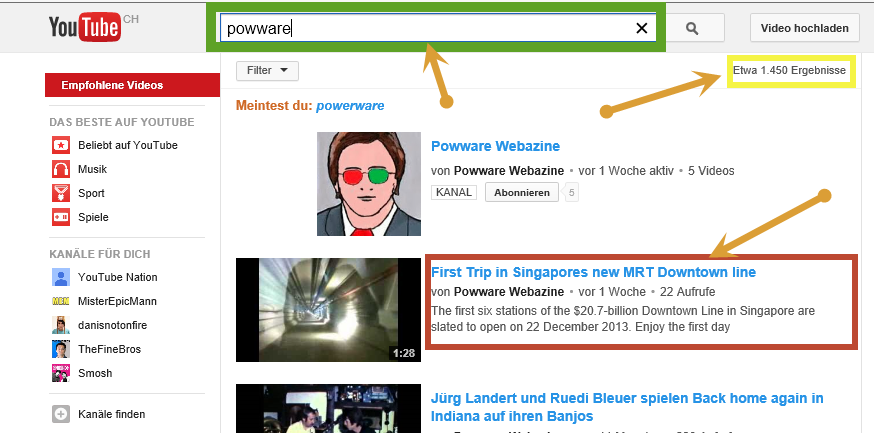 Grüne MarkierungEingabe des ScuhbegriffsRote MarkierungTitel des Videos, Autor und KurzbeschreibungGelbe MarkierungAnzahl Treffer, Videos die der Suchanfrage entsprechen,UebungGeben Sie folgenden Suchbegriff ein: powware singapore new mrt downtown line Oeffnen Sie den ersten Eintrag.Hier kann nach Datum (z.B. Diesen Monat) oder nach Inhaltstyp (z. B. Video, Playlist oder Film) oder Relevanz gefiltert werden. Oeffnen Sie den Filter mit einem Klick (evtl. auch über Pfeil).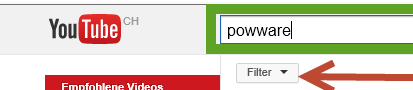 UebungUebungUebungFiltern Sie  Diese Woche  und dann Heute.Filtern Sie  Diese Woche  und dann Heute.Filtern Sie  Diese Woche  und dann Heute.UebungKlicken Sie auf den Autor powware.Betrachten Sie dieses Profil.Wenn Ihnen ein Kanal gefällt, können Sie ihn abonnieren. Er wird dann in der linken Spalte aufgelistet.Sie müssen dazu angemeldet sein.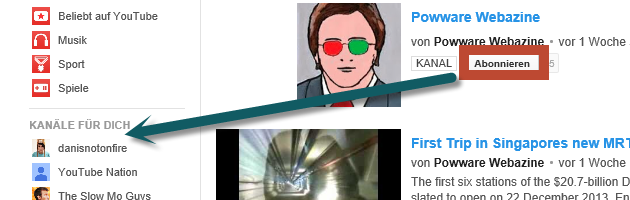 UebungKlicken Sie das Video Train runs through Mae Klong Market in ThailandLesen Sie die Kommentare.Der rot eingerahmte Link kann angeklickt werden. Wenn er blau beleuchtet ist, kann er mit Ctrl-V in den Zwischenspeicher kopiert und in ein Mail eingefügt werden.Um an die Social Media wie Facebook zu verteilen, benötigen Sie ein Konto.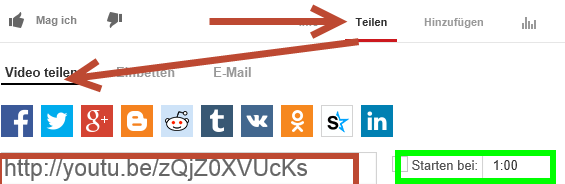 Ueber Einbetten finden Sie den Code, welche Sie in Ihre Webseite einbetten können.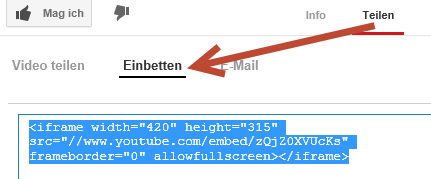 Füllen Sie die Seite aus-Geben Sie Ihre E-Mail-Adresse ein.Sofern Sie ein G-Mail-Konto eröffnen möchten, klicken Sie auf die blaue Zeile.Klicken Sie am EndeNächster Schritt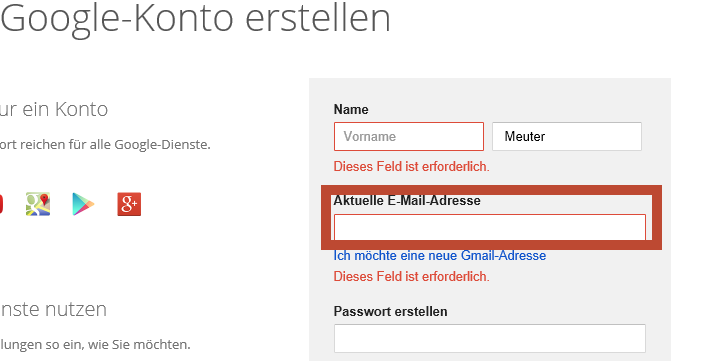 BestätigungsmailYouTube sendet nun ein Mail an Ihre E-Mail-Adresse.BestätigenOeffnen Sie nun Ihr E-Mail-Postfach und klicken Sie im Bestätigungsmail auf den Link.Sie erhalten die Nachricht, dass das Konto bestätigt ist.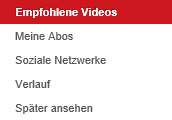 Meine AbosSie können Ihre Lieblingskanäle einem Abo zuteilen, um sie schneller aufzurufen. Wenn Sie auf einen der Kanäle klicken, füllt sich Ihr Feed automatisch mit allen Aktivitäten dieses Kanals.Soziale NetzwerkeSie können Ihren Kanal direkt mit Facebook oder Google+ verbinden.VerlaufHier werden Ihre betrachteten Videos aufgelistet. Ueber die Schaltfläche Gesamten Wiedergabeverlauf löschen  können Sie die Liste löschen.Später ansehenMarkierte Videos können hier aufgelistet werden.